Общая информацияПри обучении пилотов используются симуляторы полета. Подобным образом, для обучения менеджеров проекта используется симулятор проекта. В тренинге по управлению проектами использовался компьютерный симулятор SimulTrain®, который использовался более чем в 30 странах мира, для обучения более 70 000 менеджеров проекта.В ходе двухдневной игры – управления проектом в режиме реального времени – магистры применяли знания, полученные в ходе теоретических курсов, видели последствия тех решений, которые они принимали, управляли затратами, расписанием, уровнем качества, учитывали человеческий фактор.Тренинг по управлению проектами для магистров направления «Проектный менеджмент» организован кафедрой менеджмента экономического факультета Пермского государственного национального исследовательского университета.Цели тренингаЦель тренинга – объединить и закрепить в единое целое знания магистров по различным аспектам проекта: затраты, окончательные сроки, качество, функциональные и человеческие факторы. Основные задачи – приобрести умения и навыки планирования ресурсов для проекта, использования изученных инструментов управления проектом, эффективного управления проектом, принятия решений в условиях стресса, правильного реагирования на проблемы, обычно возникающие в процессе управления проектом. Содержание тренингаМагистры в ходе тренинга были разделены на 2 группы, которые планировали и реализовали одинаковый проект. Каждая группа представляла собой «менеджера проекта», реализующего проект в области информационных технологий, а между группами была создана «конкурентная» среда. Симулятор ставил перед группой задачи, очень разные по своей природе, и часто требующие быстрого принятия решения. Таким образом, участники учились слаженно работать и принимать решения в команде.Симулятор основан на мультимедийных технологиях: участники получают множество писем по интернету, голосовых сообщений, телефонных звонков, погружаясь таким образом в атмосферу реального проекта.Бизнес-моделирование проекта: групповая работаБлагодарностиУспешное проведение тренинга стало возможным благодаря помощи и участию заместителя декана экономического факультета В.М.Ощепкова, заведующего кафедрой менеджмента В.Г.Прудского. Отдельные благодарности Ханс-Юргену Вейссеру из компании TCC за продвижение идей проектного управления и современных информационных технологий в образовании и, конечно, компании STS Sauter Training & Simulation SA, предоставившей компьютерный симулятор SimulTrain®.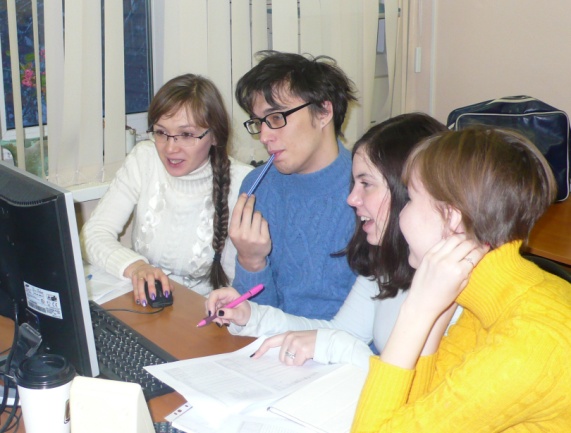 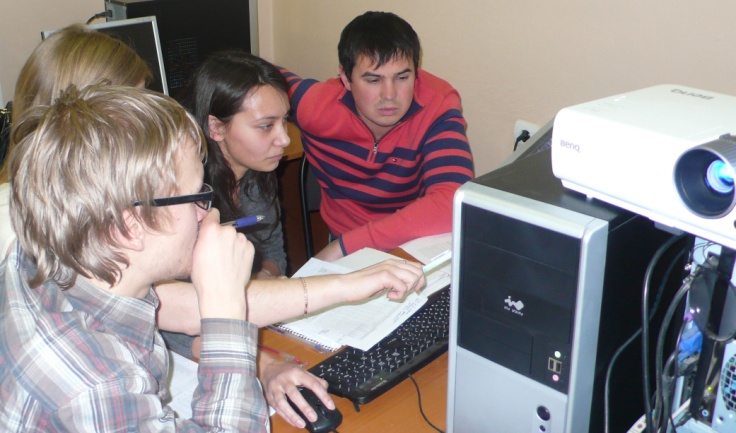 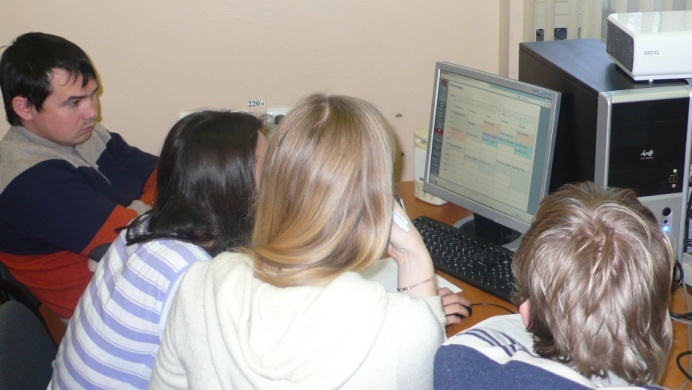 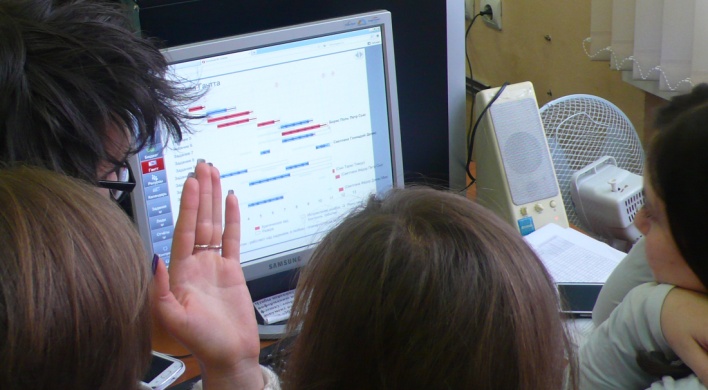 